PENGGUNAAN MODEL COOPERATIVE LEARNING TIPE NHT (NUMBERED HEADS TOGETHER) UNTUK MENINGKATKAN KEMAMPUAN KERJA KELOMPOK PESERTA DIDIK DALAM PEMBELAJARAN IPS(Penelitian Tindakan Kelas tentang Membaca peta lingkungan setempat kabupaten/kota, provinsi dengan menggunakan skala sederhanadi Kelas IV SD Negeri Halimun Kecamatan Lengkong Kota Bandung)SKRIPSIDiajukan sebagai Salah Satu Syarat untuk Memperoleh Gelar Sarjana Pendidikan Guru Sekolah Dasar Fakultas Keguruan dan Ilmu Pendidikan Universitas PasundanOleh CENI FEBRYANI085060074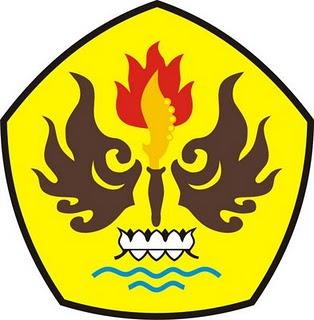 PROGRAM STUDI PENDIDIKAN GURU SEKOLAH DASARFAKULTAS KEGURUAN DAN ILMU PENDIDIKANUNIVERSITAS PASUNDAN BANDUNG2012